Transition Proforma Part 1: To be completed for each individual pupil  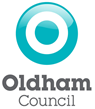 Deadline for return:  11th June___________________________________________________________YEAR 6 INFORMATION REQUEST: Please ensure that key staff such as SENCO, DSL & Class Teacher have an oversight*Secondary to complete before sending to feeder primary SchoolAny areas of strength/concern - please comment if necessarySigned__________________________________________________ DSLName of Primary:*Pupil Name:* Date of Birth: *Gender:Male / Female*UPN:Additional Needs (Not included in CTF) Please Tick Early HelpSEMH (Behaviour Support)CinN/ CP/ Watch listNew arrivalFresh StartAny outside agencies involved: Please also provide a chronology of any referrals to MASH/Early Help/ Health or contact details of the member of staff responsible for coordination in school if more appropriate.  Please also include the same of any key professionals (SALT therapists Social worker etc.)Attendance: ______________%Strengths	ConcernsBehaviourLiteracyNumeracyEmotional	Social	MHWBOther STRATEGIES  We have found this very useful:Peer Relationships: Students to keep in the same form class as this student (please give brief reasons)Students to avoid being in the same form class as this student (please give brief reasons)Any potential language barriers with the home/parents to be aware of?Interests/Achievements/Skills/Talents:Medical: Is an IHCP plan in place:   Y/N